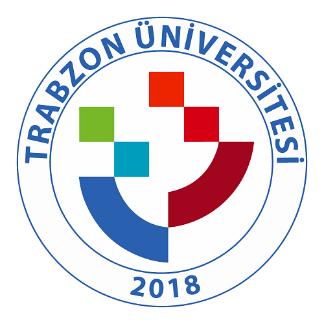 TRABZON ÜNİVERSİTESİ B.4.2-2. Eğiticilerin eğitimi programının uygulanmasına yönelik uygulama örnekleri (http://online.trabzon.edu.tr/tr/page/ogretim-elemaniyim/21763), (Web 2.0 Araçlarına Yolculuk: Eğitim Çantası – Akademi (trabzon.edu.tr), (Öğrenme Analitikleri – Akademi (trabzon.edu.tr)Öğretim Elemanıyım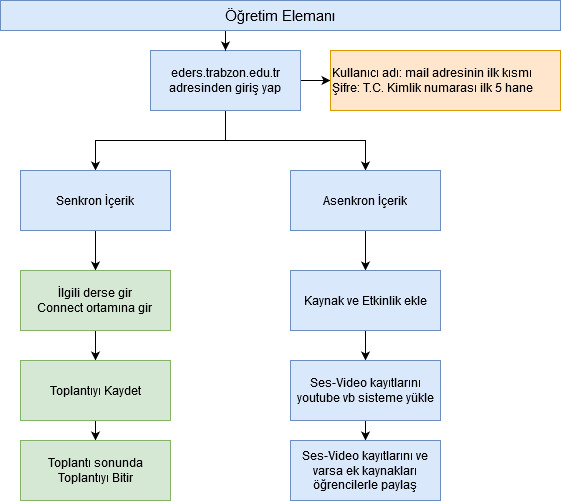 DERS DÖNEMİ İŞLEMLERİEders PlatformlarıAsenkron ve senkron derslerde takip etmesi gereken adımlarEğitim platformuna giriş bilgilerim nedir?Eders, Esınav1 ve Esınav2 platformlarında şifrenizi nasıl değiştirirsiniz?Eders, Esınav1 veya Esınav2 platformlarında şifrenizi mi unuttunuz?Ders platformunu nasıl kullanırım?Online ders platformuna nasıl kaynak eklerim?Online ders platformuna nasıl etkinlik eklenir?Youtube'a yüklediğiniz videoları ders platformuna nasıl eklerim?Kişiler sık kullanılanlara nasıl eklenir ve nasıl mesaj gönderilir?Asenkron Ders Tasarım RehberiUzaktan Eğitimde Ölçme Değerlendirme RehberiEders Platformunda Derse Öğrenci Ekleme ve ÇıkarmaH5P uygulaması ile etkileşimli video materyali oluşturma adımlarıEders platformunda H5P uygulaması ile etkileşimli sunum ve kısa sınav materyali oluşturma adımlarıEders platformunda H5P uygulaması ile için etkileşimli senaryo hazırlama etkinliği oluşturma adımlarıH5P kütüphanesinde yer alan çeşitli içeriklerle ilgili örnek uygulamalar ve açıklamalarAdobe Connect Canlı Ders(YENİ) Güncel Adobe Connect Canlı Ders Arayüz Tanıtımı(YENİ) Güncel Adobe Connect Canlı Ders Platformunda Öğrencilerin Erişim Haklarını YönetmeCanlı ders ortamı (sanal sınıf) nasıl kullanılır?Tablet ile canlı ders ortamına (sanal sınıf) nasıl erişirim?IOS Apple işletim sisteminden canlı ders ortamına (sanal sınıf) nasıl erişirim?Android ve Apple akıllı telefonlardan canlı ders ortamına nasıl erişirim?Canlı Derste Video Paylaşmanın 2 YoluCanlı Ders İpuçları - KatılımcılarCanlı Ders İpuçları - Sunum EkranıMicrosoft Teams Canlı DersMicrosoft Teams'de Canlı Ders İşleme DokümanıMicrosoft Teams İlk Giriş İşlemleri ve Parola Sıfırlama(ESKİ) Eders Platformuna Microsoft Teams ile Canlı Ders EklemeMicrosoft Teams Canlı Dersine Giriş ve Ders Yönetimi(YENİ) Microsoft Teams Canlı Ders Kayıtlarını Öğrencilerle Paylaşma (GÜNCEL)Eders Platformunda Teams Canlı Ders Kayıtlarını Video Oynatıcı Olarak EkleyinYardımcı AraçlarMasaüstü görüntüsünü nasıl kaydedilir?Ekranın sadece bir bölgesini video olarak nasıl kaydedilir?Hem ekran hemde kamera aynı anda nasıl kaydedilir?TRÜ kurumsal hesabınız ile Youtube'a nasıl video yüklenir?(Web 2.0 Araçlarına Yolculuk: Eğitim Çantası – Akademi (trabzon.edu.tr)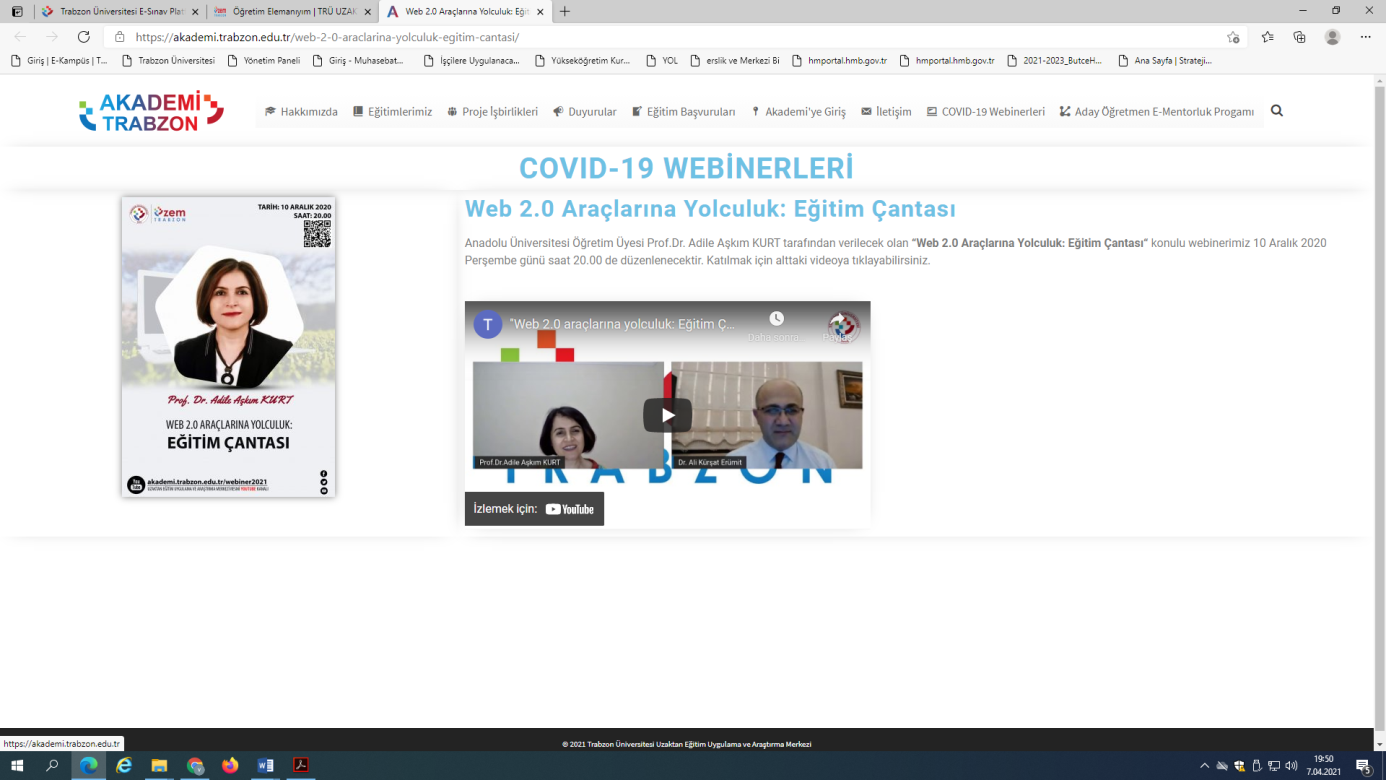 (Öğrenme Analitikleri – Akademi (trabzon.edu.tr)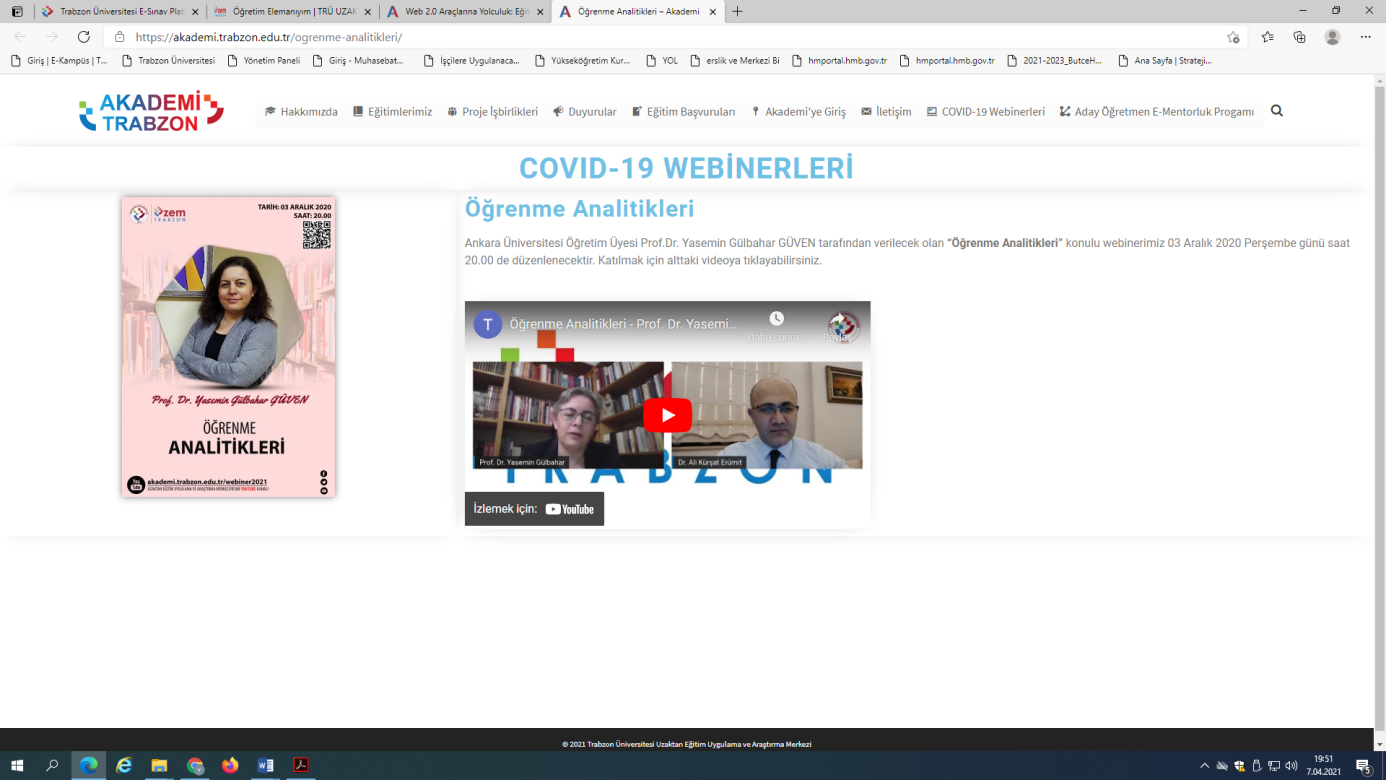 